IMPORTANT: Students MUST PRIVIDE A PHOTO ID when submitting this form in-person, or a copy of a photo ID when submitting it by mail, fax or email. Student Contact InformationChange in Release ConditionsStudent ConsentI understand that the information specified on this form revokes access to the third party/parties. I agree that by signing this form the University of North Georgia is released from all legal responsibility or liability for this release. The University of North Georgia is required to keep original signed consent forms.   Students are advised to keep a copy of this form with their records. Institutional Review Board (IRB)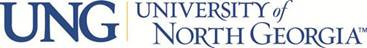 IRB Form 7.2 Revocation of Access to  Non-Directory InformationName:Student ID:Email:Phone:I wish to revoke the current release of my student information I have on record for the following persons/institutions.I wish to revoke the current release of my student information I have on record for the following persons/institutions.I wish to revoke the current release of my student information I have on record for the following persons/institutions.I wish to revoke the current release of my student information I have on record for the following persons/institutions.I wish to revoke the current release of my student information I have on record for the following persons/institutions.I wish to revoke the current release of my student information I have on record for the following persons/institutions.I wish to revoke the current release of my student information I have on record for the following persons/institutions.I wish to revoke the current release of my student information I have on record for the following persons/institutions.I wish to revoke the current release of my student information I have on record for the following persons/institutions.I wish to revoke the current release of my student information I have on record for the following persons/institutions.I wish to revoke the current release of my student information I have on record for the following persons/institutions.I wish to revoke the current release of my student information I have on record for the following persons/institutions.I wish to revoke the current release of my student information I have on record for the following persons/institutions.I wish to revoke the current release of my student information I have on record for the following persons/institutions.Name/s of Person/s:Name of Institution/s:      Reason for Revocation:        Reason for Revocation:        Reason for Revocation:        Reason for Revocation:        Reason for Revocation:        FERPA password (required)*:        FERPA password (required)*:        FERPA password (required)*:        FERPA password (required)*:  Student Signature: 	                                 Date:    For Official Use Only    For Official Use OnlyName:Date:Note:  By signing this you are confirming that you have verified photo ID. Note:  By signing this you are confirming that you have verified photo ID. Note:  By signing this you are confirming that you have verified photo ID. Note:  By signing this you are confirming that you have verified photo ID. Note:  By signing this you are confirming that you have verified photo ID. 